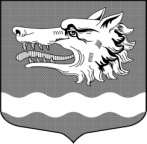 Администрация муниципального образования Раздольевское сельское поселениемуниципального образования Приозерский муниципальный район Ленинградской областиПОСТАНОВЛЕНИЕ09 июня 2022 года                                                                                         № 140Об   установлении     средней   рыночной стоимости одного   квадратного   метра общей площади  жилья на   третий квартал 2022 года   по муниципальномуобразованию    Раздольевское   сельское   поселение муниципального         образования        Приозерский муниципальный   район    Ленинградской     области  	В целях обеспечения исполнения полномочий по приобретению жилья в муниципальный жилой фонд на территории муниципального образования Раздольевское сельское поселение,  в соответствии с Порядком определения средней  рыночной  стоимости одного квадратного метра общей площади жилья, приобретаемого в муниципальный жилищный фонд по муниципальному образованию Раздольевское сельское поселение, утвержденного постановлением администрации  муниципального образования Раздольевское сельское поселение области от 22.06.2016 года № 141 «Об утверждении Порядка определения средней рыночной стоимости одного квадратного метра общей площади жилья, приобретаемого в муниципальный жилищный фонд по муниципальному образованию Раздольевское сельское поселение», в соответствии с Уставом, администрация муниципального образования Раздольевское сельское поселение ПОСТАНОВЛЯЕТ:1. Установить среднюю рыночную стоимость одного квадратного метра общей площади жилья на третий квартал 2022 года по муниципальному образованию Раздольевское сельское поселение муниципального образования Приозерский муниципальный район Ленинградской в размере  84087 рублей (Приложение1).2. Контроль за исполнением постановления оставляю за собой. Глава администрации                                                                        В.В.Зайцева Согласовано:Родионова Н.А.С.А.Никонова66-632Разослано: дело- 2, отдел по жилищной политике -1.            С приложениями можно ознакомиться на сайте администрации МО Раздольевское сельское поселение «раздольевское.рф»	